TEACHER CANDIDATE NOTEBOOKYou will use folders to create weekly sections in your Google Drive notebook that will be shared with your Field Instructor. Additional directions are included on Canvas in the EDUC 400 Orientation Module.Folders should be organized by weeks of your placement and include the following files:Pre-Week 1 (front page)Bi-Weekly Conference Record Sheet (in CANVAS files)Week 1 (Folder 1)Week 1 Newsletter (weekly newsletter from field instructor)Field Placement Sequence based on your type of placement (Elementary, ESL, Middle School, and Special Education)Master Class Schedule (request a copy from your clinical educator)Class listETE Manual Section B forms:Student Information ChartSchool InformationChecklist for Coteachers Lesson Planning Contract Lesson Planning Forms Student Release Forms for Photographs and VideosWeek 2 – Week 11 (Folders 2 – 11)Weekly NewslettersLesson PlansWeek 6 also include:Capstone Clinical Evaluation Form for assigned type of field placement (in CANVAS files)Folder 12Clinical Educator and Field Instructor’s written observations/evaluations/feedbackRecord Keeping- provides evidence of ongoing documentation of student progress in all content areas.Folder 13Section A and C of ETE ManualStudent Information ChartComplete the chart below to summarize the required and necessary accommodations or modifications for any students that will affect your instruction. Consult with your clinical educator and other specialists to complete the chart in addition to your own observations. The first row has been completed in italics as an example.SCHOOL STAFF INFORMATIONTo function successfully in a school, you need to know the school staff and their responsibilities.Principal:Assistant Principal(s):Secretary:Other Office Personnel and their positions:Custodians:Nurse:Lunchroom Manager:DISMISSAL PROCEDURES*BUS RIDERS:WALKERS:PARENT PICK-UPS:* Dismissal must be a shared responsibility with your clinical educator.CHECKLIST FOR TEACHER CANDIDATES AND CLINICAL EDUCATORS:  This checklist is to be reviewed during the first week of the field experience.MEDICAL ALERTS (add on if needed):_____	Lesson Plan Contract: Lesson plans are required for student teaching. You may not teach without lesson plans. During week 1, you will complete a Lesson Plan contract with your clinical educator. Teacher Candidate Expectations: Detailed plans for each lesson (cotaught or independently taught)Teacher candidates must be prepared for instruction.  When possible, the ETE student teaching lesson template found in this manual will be utilized. However, if your course instructor asks you to use a course-specific lesson plan template for a class assignment, please use your course instructor’s template for that specific assignment. All other agreed upon plans should follow the template components in this manual.Middle school placements will use the full format lesson plan template for weeks 1-8.  The modified plan will be discussed at the mid-term conference. With clinical educator and field instructor approval, teacher candidates may use this format for weeks 9-12.Elementary, special education, and ELL will use the full format lesson plan template for weeks 1-7.  The modified plan will be discussed at the mid-term conference. With clinical educator and field instructor approval, teacher candidates may use this format for weeks 8-12.Teacher Candidate & Clinical Educator Agreement Template(s) to be used during student teaching instruction: ___ UD Template     ___ School Template     ___ Content Specific     ___ Other (Specify___________)The teacher candidate will complete daily lesson plans in advance of implementation.  The lesson plans will be shared with the clinical educator in the following manner (check one): ___ Shared drive     ___ Email     ___ Other (Specify____________) The teacher candidate will submit daily lesson plans to the clinical educator by the following timeframe (check one):____ 1 day in advance   ____ 2 days in advance   ____ 3 days in advance   ______Other (Please explain):Any other items that are agreed upon by the clinical educator and teacher candidate explain below:WE have reviewed school staff information, the procedures checklist, and medical alerts together.  WE agree on the lesson planning decisions.Teacher Candidate ___________________________________	Date _____________________Clinical Educator ____________________________________University of Delaware Lesson Plan (F21)Complete each part of the lesson plan. Delete italicized directions after completing each section.University of Delaware Lesson Plan (Modified Format)With field instructor approval and clinical educator approval you may plan for sequential lessons (M-F). 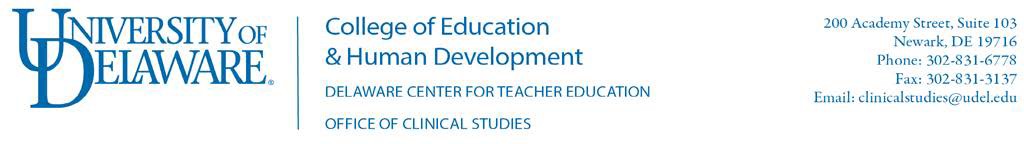 Dear Parent/Guardian,I am a teacher candidate in a teacher preparation program at the University of Delaware who is working in your child’s classroom this semester. As part of my professional preparation, I am required to photograph and/or digitally record some of my lessons and submit samples of student work. The primary focus of the recordings will be on my instruction, but your child may appear in the photographs, videos, or audio recordings of my lessons. I am asking your permission to use these materials for the following purposes.Videos for Professional Development. I may share and review the videos with my classroom teacher, University faculty and staff, and other student teachers to reflect on my lessons and continually develop my teaching skills.Analysis of Student Work. I may submit samples of student work to University faculty and staff for an assignment, which may include your child’s work. Students’ last names will be removed from materials before they are submitted.Performance Assessment. Some states require teacher candidates to pass a national standardized performance assessment in order to obtain teacher certification. The performance assessment is scored by certified reviewers. I may submit videos and student work for a performance assessment.The form below will be used to document your permission for these activities. I greatly appreciate your support. Sincerely,___________________________________		__________________UD Teacher Candidate				DateJamie Bailey, Assistant Director Office of Clinical Studies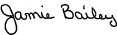 For Parents/Guardians 	 I DO GIVE PERMISSION to include my child’s image on photographs and/or videos and to use my child’s work as outlined above. 	 I DO NOT GIVE PERMISSION to include my child’s image on photographs and/or videos or to use my child’s work.Signature of Parent/Guardian	Date ______Printed Name of Parent/Guardian	Date _______Child’s Name  	Estimado Padre/Encargado,Soy un maestro practicante/estudiante en un programa de formación docente en la Universidad de Delaware, y estoy trabajando en el aula de su hijo este semestre. Como parte de mi preparación profesional, estoy obligado a fotografiar y/o digitalmente grabar algunas de mis lecciones y enviar muestras de trabajos de alumnos. El enfoque principal de las grabaciones será en mi instrucción, pero su hijo puede aparecer en las fotografías, vídeos o grabaciones de audio de mis lecciones. Estoy pidiendo su permiso para usar estos materiales para los siguientes propósitos.Videos de desarrollo profesional. Su autorización me permite compartir y revisar los videos con mi maestro de la clase, los profesores, y el personal de la Universidad, y otros maestros de los estudiantes para reflexionar sobre mis lecciones y desarrollar continuamente mis habilidades de enseñanza.Análisis de trabajos de estudiantes. Como parte de una asignación, puedo enviar muestras de trabajos de alumnos a la facultad y personal de la Universidad,y eso puede incluir el trabajo de su hijo. Todo apellido de los estudiantes serán retirados de los materiales antes que sean parte de una presentación.Evaluación del desempeño. Algunos estados requieren que los candidatos de maestros pasen una evaluación de rendimiento nacional normalizado con el fin de obtener la certificación de maestros. La evaluación del desempeño es calificada por los colaboradores crítico de el comité de certificados. Este proceso puede exigir el envio de vídeos y cualquier trabajo de lecciones terminado por los alumnos para la evaluación completa del desempeño .Este formulario se utilizará para documentar su permiso para estas actividades. Aprecio mucho su apoyo. Sinceramente,UD Estudiante						  FechaJamie Bailey, Subgerente Oficina de Estudios ClínicosPara los Padres/Encargado 	 ME DAN PERMISO para incluir la imagen de mi hijo en las fotografías y/o videos, y utilizar el trabajo de mi hijo como se describe anteriormente. 	 NO DOY PERMISO para incluir la imagen de mi hijo en las fotografías y/o videos, o para usar la obra de mi hijo.Firma Del Padre/Encargado	 Fecha  _______Nombre del padre/Encargado	________________________________________ Fecha ________Categories including, but not limited to:special education, speech, OT, PT, behavior, skill levels, ELL/ESL. Section 504Student(s)Accommodations and/or Pertinent IEP Objectives:Example:Learning DisabilityExample:JB, CG, AFExample: Close monitoring, follow up, and Resource RoomSCHOOL SAFETY CHECKLIST:___ Lockdown procedures___ Fire and civil defense drills___ Tornado and severe weather___ Active shooter drill___ OtherSTUDENT SAFETY CHECKLIST:___ Abuse reporting___ Releasing student to authorized persons___ Lunchroom expectations___ Playground expectations___ OtherBUILDING PROCEDURES:___ Review of district and building handbooks for students and teachers___ Teacher hours___ Procedures for snow days/late openings/early dismissal___ Home visitations, pupil gifts___ Media center policies___ Use of copier and supplies___ Testing programs___ OtherCLASSROOM LOGISTICS___ Recording attendance___ Documenting progress (view report card)___ Communicating with parents___ Collecting Money___ Candidate’s role in teacher meetings___ Candidates’ role in parent/guardian meetings___ Procedures for going to the nurse and reporting accidents___Classroom/school management system___ Procedures for contacting custodial staff___ OtherNAMEMEDICAL ALERTNOTESSubject(s):Subject(s):Subject(s):Subject(s):Date & Time:Date & Time:Date & Time:Date & Time:Grade: Grade: Grade: Grade: Group Size: Group Size: Group Size: Group Size: CoplannedCoplannedCoplannedyesnoIndependently planned    Independently planned    yesnoyesnoCommon Core Learning Standard(s) Addressed: In this section, list the standard or standards that are being addressed. Include both the number and the description of the standard?  Have you identified integration of multiple content standards?Common Core Learning Standard(s) Addressed: In this section, list the standard or standards that are being addressed. Include both the number and the description of the standard?  Have you identified integration of multiple content standards?Common Core Learning Standard(s) Addressed: In this section, list the standard or standards that are being addressed. Include both the number and the description of the standard?  Have you identified integration of multiple content standards?Common Core Learning Standard(s) Addressed: In this section, list the standard or standards that are being addressed. Include both the number and the description of the standard?  Have you identified integration of multiple content standards?Common Core Learning Standard(s) Addressed: In this section, list the standard or standards that are being addressed. Include both the number and the description of the standard?  Have you identified integration of multiple content standards?Common Core Learning Standard(s) Addressed: In this section, list the standard or standards that are being addressed. Include both the number and the description of the standard?  Have you identified integration of multiple content standards?Common Core Learning Standard(s) Addressed: In this section, list the standard or standards that are being addressed. Include both the number and the description of the standard?  Have you identified integration of multiple content standards?Common Core Learning Standard(s) Addressed: In this section, list the standard or standards that are being addressed. Include both the number and the description of the standard?  Have you identified integration of multiple content standards?Learning Goal(s)/Lesson Objective(s): In this section, list the lesson objectives.Consider what will students know and be able to do as a result of this lesson? Are these learning target(s)/objective(s) appropriate based on your prior assessment/knowledge of students’ understandings? Are your targets/objectives observable and measurable?Learning Goal(s)/Lesson Objective(s): In this section, list the lesson objectives.Consider what will students know and be able to do as a result of this lesson? Are these learning target(s)/objective(s) appropriate based on your prior assessment/knowledge of students’ understandings? Are your targets/objectives observable and measurable?Learning Goal(s)/Lesson Objective(s): In this section, list the lesson objectives.Consider what will students know and be able to do as a result of this lesson? Are these learning target(s)/objective(s) appropriate based on your prior assessment/knowledge of students’ understandings? Are your targets/objectives observable and measurable?Learning Goal(s)/Lesson Objective(s): In this section, list the lesson objectives.Consider what will students know and be able to do as a result of this lesson? Are these learning target(s)/objective(s) appropriate based on your prior assessment/knowledge of students’ understandings? Are your targets/objectives observable and measurable?Learning Goal(s)/Lesson Objective(s): In this section, list the lesson objectives.Consider what will students know and be able to do as a result of this lesson? Are these learning target(s)/objective(s) appropriate based on your prior assessment/knowledge of students’ understandings? Are your targets/objectives observable and measurable?Learning Goal(s)/Lesson Objective(s): In this section, list the lesson objectives.Consider what will students know and be able to do as a result of this lesson? Are these learning target(s)/objective(s) appropriate based on your prior assessment/knowledge of students’ understandings? Are your targets/objectives observable and measurable?Learning Goal(s)/Lesson Objective(s): In this section, list the lesson objectives.Consider what will students know and be able to do as a result of this lesson? Are these learning target(s)/objective(s) appropriate based on your prior assessment/knowledge of students’ understandings? Are your targets/objectives observable and measurable?Learning Goal(s)/Lesson Objective(s): In this section, list the lesson objectives.Consider what will students know and be able to do as a result of this lesson? Are these learning target(s)/objective(s) appropriate based on your prior assessment/knowledge of students’ understandings? Are your targets/objectives observable and measurable? Assessments:  List formative/summative assessment approaches, tools, and/or strategies (worksheet, exit ticket, group project quiz, etc.)1.2.3. Assessments:  List formative/summative assessment approaches, tools, and/or strategies (worksheet, exit ticket, group project quiz, etc.)1.2.3. Assessments:  List formative/summative assessment approaches, tools, and/or strategies (worksheet, exit ticket, group project quiz, etc.)1.2.3. Assessments:  List formative/summative assessment approaches, tools, and/or strategies (worksheet, exit ticket, group project quiz, etc.)1.2.3.Criteria: For each assessment listed, describe the criteria that will be used to reflect learning of the objective.Criteria: For each assessment listed, describe the criteria that will be used to reflect learning of the objective.Criteria: For each assessment listed, describe the criteria that will be used to reflect learning of the objective.Criteria: For each assessment listed, describe the criteria that will be used to reflect learning of the objective. Assessments:  List formative/summative assessment approaches, tools, and/or strategies (worksheet, exit ticket, group project quiz, etc.)1.2.3. Assessments:  List formative/summative assessment approaches, tools, and/or strategies (worksheet, exit ticket, group project quiz, etc.)1.2.3. Assessments:  List formative/summative assessment approaches, tools, and/or strategies (worksheet, exit ticket, group project quiz, etc.)1.2.3. Assessments:  List formative/summative assessment approaches, tools, and/or strategies (worksheet, exit ticket, group project quiz, etc.)1.2.3.Full   Understanding1.2.3.Partial Understanding1.2.3.Partial Understanding1.2.3.Limited Understanding1.2.3.Relevance (Connecting to students’ lives and prior academic learning):Describe the relevance for the instruction provided in this lesson: (a) how the learning tasks are appropriate according to personal/cultural/community assets of your students? (b) Which aspect(s) of CRP are you trying to implementCulturally Responsive Pedagogy: https://www.brown.edu/academics/education-alliance/teaching-diverse-learners/strategies-0/culturally-responsive-teaching-0Relevance (Connecting to students’ lives and prior academic learning):Describe the relevance for the instruction provided in this lesson: (a) how the learning tasks are appropriate according to personal/cultural/community assets of your students? (b) Which aspect(s) of CRP are you trying to implementCulturally Responsive Pedagogy: https://www.brown.edu/academics/education-alliance/teaching-diverse-learners/strategies-0/culturally-responsive-teaching-0Relevance (Connecting to students’ lives and prior academic learning):Describe the relevance for the instruction provided in this lesson: (a) how the learning tasks are appropriate according to personal/cultural/community assets of your students? (b) Which aspect(s) of CRP are you trying to implementCulturally Responsive Pedagogy: https://www.brown.edu/academics/education-alliance/teaching-diverse-learners/strategies-0/culturally-responsive-teaching-0Relevance (Connecting to students’ lives and prior academic learning):Describe the relevance for the instruction provided in this lesson: (a) how the learning tasks are appropriate according to personal/cultural/community assets of your students? (b) Which aspect(s) of CRP are you trying to implementCulturally Responsive Pedagogy: https://www.brown.edu/academics/education-alliance/teaching-diverse-learners/strategies-0/culturally-responsive-teaching-0Relevance (Connecting to students’ lives and prior academic learning):Describe the relevance for the instruction provided in this lesson: (a) how the learning tasks are appropriate according to personal/cultural/community assets of your students? (b) Which aspect(s) of CRP are you trying to implementCulturally Responsive Pedagogy: https://www.brown.edu/academics/education-alliance/teaching-diverse-learners/strategies-0/culturally-responsive-teaching-0Relevance (Connecting to students’ lives and prior academic learning):Describe the relevance for the instruction provided in this lesson: (a) how the learning tasks are appropriate according to personal/cultural/community assets of your students? (b) Which aspect(s) of CRP are you trying to implementCulturally Responsive Pedagogy: https://www.brown.edu/academics/education-alliance/teaching-diverse-learners/strategies-0/culturally-responsive-teaching-0Relevance (Connecting to students’ lives and prior academic learning):Describe the relevance for the instruction provided in this lesson: (a) how the learning tasks are appropriate according to personal/cultural/community assets of your students? (b) Which aspect(s) of CRP are you trying to implementCulturally Responsive Pedagogy: https://www.brown.edu/academics/education-alliance/teaching-diverse-learners/strategies-0/culturally-responsive-teaching-0Relevance (Connecting to students’ lives and prior academic learning):Describe the relevance for the instruction provided in this lesson: (a) how the learning tasks are appropriate according to personal/cultural/community assets of your students? (b) Which aspect(s) of CRP are you trying to implementCulturally Responsive Pedagogy: https://www.brown.edu/academics/education-alliance/teaching-diverse-learners/strategies-0/culturally-responsive-teaching-0Instructional Procedures: What learning experiences will students engage in? How will you use these learning experiences and/or their student products as formative assessment opportunities?Instructional Procedures: What learning experiences will students engage in? How will you use these learning experiences and/or their student products as formative assessment opportunities?Instructional Procedures: What learning experiences will students engage in? How will you use these learning experiences and/or their student products as formative assessment opportunities?Instructional Procedures: What learning experiences will students engage in? How will you use these learning experiences and/or their student products as formative assessment opportunities?Instructional Procedures: What learning experiences will students engage in? How will you use these learning experiences and/or their student products as formative assessment opportunities?Instructional Procedures: What learning experiences will students engage in? How will you use these learning experiences and/or their student products as formative assessment opportunities?Instructional Procedures: What learning experiences will students engage in? How will you use these learning experiences and/or their student products as formative assessment opportunities?Instructional Procedures: What learning experiences will students engage in? How will you use these learning experiences and/or their student products as formative assessment opportunities?BeginningOfLesson Lesson Introduction & Activating Strategies:Introduction/Activating/Launch Strategies may include:Capture students’ interest/hook Review prior knowledgeTell students what it is they are expected to know or be able to do (“Today we will…”)Introduce the lessonCommunicate the purpose of the lessonCreate an inquiry-based setting 
* Homework checks, attendance and other housekeeping duties do not constitute an opening.Lesson Introduction & Activating Strategies:Introduction/Activating/Launch Strategies may include:Capture students’ interest/hook Review prior knowledgeTell students what it is they are expected to know or be able to do (“Today we will…”)Introduce the lessonCommunicate the purpose of the lessonCreate an inquiry-based setting 
* Homework checks, attendance and other housekeeping duties do not constitute an opening.Lesson Introduction & Activating Strategies:Introduction/Activating/Launch Strategies may include:Capture students’ interest/hook Review prior knowledgeTell students what it is they are expected to know or be able to do (“Today we will…”)Introduce the lessonCommunicate the purpose of the lessonCreate an inquiry-based setting 
* Homework checks, attendance and other housekeeping duties do not constitute an opening.Lesson Introduction & Activating Strategies:Introduction/Activating/Launch Strategies may include:Capture students’ interest/hook Review prior knowledgeTell students what it is they are expected to know or be able to do (“Today we will…”)Introduce the lessonCommunicate the purpose of the lessonCreate an inquiry-based setting 
* Homework checks, attendance and other housekeeping duties do not constitute an opening.Lesson Introduction & Activating Strategies:Introduction/Activating/Launch Strategies may include:Capture students’ interest/hook Review prior knowledgeTell students what it is they are expected to know or be able to do (“Today we will…”)Introduce the lessonCommunicate the purpose of the lessonCreate an inquiry-based setting 
* Homework checks, attendance and other housekeeping duties do not constitute an opening.Lesson Introduction & Activating Strategies:Introduction/Activating/Launch Strategies may include:Capture students’ interest/hook Review prior knowledgeTell students what it is they are expected to know or be able to do (“Today we will…”)Introduce the lessonCommunicate the purpose of the lessonCreate an inquiry-based setting 
* Homework checks, attendance and other housekeeping duties do not constitute an opening.Lesson Introduction & Activating Strategies:Introduction/Activating/Launch Strategies may include:Capture students’ interest/hook Review prior knowledgeTell students what it is they are expected to know or be able to do (“Today we will…”)Introduce the lessonCommunicate the purpose of the lessonCreate an inquiry-based setting 
* Homework checks, attendance and other housekeeping duties do not constitute an opening.Middle OfLesson Teaching Strategies: Teaching Approaches may include:Presenting content, skills, and strategiesDescribe the selected teaching methods, instructional procedures, and learning activities that are appropriate for the students and that are aligned with the objective(s)Model the skill or strategyThink aloudCheck for understanding  Guided practice Independent practiceCollaborative practice with peersEngage students in question and answerProvide opportunities for explorationProvide opportunities for discussion Include critical questions that you might askTeaching Strategies: Teaching Approaches may include:Presenting content, skills, and strategiesDescribe the selected teaching methods, instructional procedures, and learning activities that are appropriate for the students and that are aligned with the objective(s)Model the skill or strategyThink aloudCheck for understanding  Guided practice Independent practiceCollaborative practice with peersEngage students in question and answerProvide opportunities for explorationProvide opportunities for discussion Include critical questions that you might askTeaching Strategies: Teaching Approaches may include:Presenting content, skills, and strategiesDescribe the selected teaching methods, instructional procedures, and learning activities that are appropriate for the students and that are aligned with the objective(s)Model the skill or strategyThink aloudCheck for understanding  Guided practice Independent practiceCollaborative practice with peersEngage students in question and answerProvide opportunities for explorationProvide opportunities for discussion Include critical questions that you might askTeaching Strategies: Teaching Approaches may include:Presenting content, skills, and strategiesDescribe the selected teaching methods, instructional procedures, and learning activities that are appropriate for the students and that are aligned with the objective(s)Model the skill or strategyThink aloudCheck for understanding  Guided practice Independent practiceCollaborative practice with peersEngage students in question and answerProvide opportunities for explorationProvide opportunities for discussion Include critical questions that you might askTeaching Strategies: Teaching Approaches may include:Presenting content, skills, and strategiesDescribe the selected teaching methods, instructional procedures, and learning activities that are appropriate for the students and that are aligned with the objective(s)Model the skill or strategyThink aloudCheck for understanding  Guided practice Independent practiceCollaborative practice with peersEngage students in question and answerProvide opportunities for explorationProvide opportunities for discussion Include critical questions that you might askTeaching Strategies: Teaching Approaches may include:Presenting content, skills, and strategiesDescribe the selected teaching methods, instructional procedures, and learning activities that are appropriate for the students and that are aligned with the objective(s)Model the skill or strategyThink aloudCheck for understanding  Guided practice Independent practiceCollaborative practice with peersEngage students in question and answerProvide opportunities for explorationProvide opportunities for discussion Include critical questions that you might askTeaching Strategies: Teaching Approaches may include:Presenting content, skills, and strategiesDescribe the selected teaching methods, instructional procedures, and learning activities that are appropriate for the students and that are aligned with the objective(s)Model the skill or strategyThink aloudCheck for understanding  Guided practice Independent practiceCollaborative practice with peersEngage students in question and answerProvide opportunities for explorationProvide opportunities for discussion Include critical questions that you might askEndOfLesson Lesson Closing/Summarizing Strategies:Summarizing Strategies (Closure) may include:Engage students in summarizing main points or big ideas of lesson. Revisit objective/essential question.  Lesson Closing/Summarizing Strategies:Summarizing Strategies (Closure) may include:Engage students in summarizing main points or big ideas of lesson. Revisit objective/essential question.  Lesson Closing/Summarizing Strategies:Summarizing Strategies (Closure) may include:Engage students in summarizing main points or big ideas of lesson. Revisit objective/essential question.  Lesson Closing/Summarizing Strategies:Summarizing Strategies (Closure) may include:Engage students in summarizing main points or big ideas of lesson. Revisit objective/essential question.  Lesson Closing/Summarizing Strategies:Summarizing Strategies (Closure) may include:Engage students in summarizing main points or big ideas of lesson. Revisit objective/essential question.  Lesson Closing/Summarizing Strategies:Summarizing Strategies (Closure) may include:Engage students in summarizing main points or big ideas of lesson. Revisit objective/essential question.  Lesson Closing/Summarizing Strategies:Summarizing Strategies (Closure) may include:Engage students in summarizing main points or big ideas of lesson. Revisit objective/essential question.  Resources/Materials:Include a list of all materials you (and the students) will need for the lesson. Provide a citation in APA format for any materials that you did not develop by yourself. Resources/Materials:Include a list of all materials you (and the students) will need for the lesson. Provide a citation in APA format for any materials that you did not develop by yourself. Resources/Materials:Include a list of all materials you (and the students) will need for the lesson. Provide a citation in APA format for any materials that you did not develop by yourself. Resources/Materials:Include a list of all materials you (and the students) will need for the lesson. Provide a citation in APA format for any materials that you did not develop by yourself. Resources/Materials:Include a list of all materials you (and the students) will need for the lesson. Provide a citation in APA format for any materials that you did not develop by yourself. Resources/Materials:Include a list of all materials you (and the students) will need for the lesson. Provide a citation in APA format for any materials that you did not develop by yourself. Resources/Materials:Include a list of all materials you (and the students) will need for the lesson. Provide a citation in APA format for any materials that you did not develop by yourself. Access for All Learners:In this section, describe how you will ensure that all students have access to and are able to engage appropriately in this lesson. Access for All Learners:In this section, describe how you will ensure that all students have access to and are able to engage appropriately in this lesson. Access for All Learners:In this section, describe how you will ensure that all students have access to and are able to engage appropriately in this lesson. Access for All Learners:In this section, describe how you will ensure that all students have access to and are able to engage appropriately in this lesson. Access for All Learners:In this section, describe how you will ensure that all students have access to and are able to engage appropriately in this lesson. Access for All Learners:In this section, describe how you will ensure that all students have access to and are able to engage appropriately in this lesson. Access for All Learners:In this section, describe how you will ensure that all students have access to and are able to engage appropriately in this lesson. Access for All Learners:In this section, describe how you will ensure that all students have access to and are able to engage appropriately in this lesson. Differentiation of Objectives, Content, Process, or ProductDifferentiation of Objectives, Content, Process, or ProductHow are you selecting supports that are tied to the learning objectives and address similar group of students’ needs and specific individuals’ needs? Regardless of IEP/504 plans, enrichment, etc.Process: How will my instructional delivery, materials, or students’ engagement in instructional activities differ?Product: Which options or types of assessments might you consider for various learners to demonstrate their understanding of the objectives? (Fast Finisher Work?)How are you selecting supports that are tied to the learning objectives and address similar group of students’ needs and specific individuals’ needs? Regardless of IEP/504 plans, enrichment, etc.Process: How will my instructional delivery, materials, or students’ engagement in instructional activities differ?Product: Which options or types of assessments might you consider for various learners to demonstrate their understanding of the objectives? (Fast Finisher Work?)How are you selecting supports that are tied to the learning objectives and address similar group of students’ needs and specific individuals’ needs? Regardless of IEP/504 plans, enrichment, etc.Process: How will my instructional delivery, materials, or students’ engagement in instructional activities differ?Product: Which options or types of assessments might you consider for various learners to demonstrate their understanding of the objectives? (Fast Finisher Work?)How are you selecting supports that are tied to the learning objectives and address similar group of students’ needs and specific individuals’ needs? Regardless of IEP/504 plans, enrichment, etc.Process: How will my instructional delivery, materials, or students’ engagement in instructional activities differ?Product: Which options or types of assessments might you consider for various learners to demonstrate their understanding of the objectives? (Fast Finisher Work?)How are you selecting supports that are tied to the learning objectives and address similar group of students’ needs and specific individuals’ needs? Regardless of IEP/504 plans, enrichment, etc.Process: How will my instructional delivery, materials, or students’ engagement in instructional activities differ?Product: Which options or types of assessments might you consider for various learners to demonstrate their understanding of the objectives? (Fast Finisher Work?)How are you selecting supports that are tied to the learning objectives and address similar group of students’ needs and specific individuals’ needs? Regardless of IEP/504 plans, enrichment, etc.Process: How will my instructional delivery, materials, or students’ engagement in instructional activities differ?Product: Which options or types of assessments might you consider for various learners to demonstrate their understanding of the objectives? (Fast Finisher Work?)Instructional and Material AdaptationsInstructional and Material AdaptationsIn this section, list instructional and adaptations that will be made for individual students. In this section, list instructional and adaptations that will be made for individual students. In this section, list instructional and adaptations that will be made for individual students. In this section, list instructional and adaptations that will be made for individual students. In this section, list instructional and adaptations that will be made for individual students. In this section, list instructional and adaptations that will be made for individual students. Notes:Notes:Notes:Notes:Notes:Notes:Notes:Notes:Subject(s):Subject(s):Subject(s):Date & Time:Date & Time:Date & Time:Date & Time:Grade: Grade: Grade: Group Size: Group Size: Group Size: Group Size: CoplannedCoplannedyesnoIndependently planned    Independently planned    yesnoyesnoCommon Core Learning Standard(s) Addressed: Common Core Learning Standard(s) Addressed: Common Core Learning Standard(s) Addressed: Common Core Learning Standard(s) Addressed: Common Core Learning Standard(s) Addressed: Common Core Learning Standard(s) Addressed: Common Core Learning Standard(s) Addressed: Learning Goal(s)/Lesson Objective(s): Learning Goal(s)/Lesson Objective(s): Learning Goal(s)/Lesson Objective(s): Learning Goal(s)/Lesson Objective(s): Learning Goal(s)/Lesson Objective(s): Learning Goal(s)/Lesson Objective(s): Learning Goal(s)/Lesson Objective(s):  Assessments1.2.3. Assessments1.2.3. Assessments1.2.3.CriteriaCriteriaCriteriaCriteria Assessments1.2.3. Assessments1.2.3. Assessments1.2.3.Full   Understanding1.2.3.Partial Understanding1.2.3.Partial Understanding1.2.3.Limited Understanding1.2.3.Instructional Procedures: What learning experiences will students engage in? How will you use these learning experiences and/or their student products as formative assessment opportunities?Instructional Procedures: What learning experiences will students engage in? How will you use these learning experiences and/or their student products as formative assessment opportunities?Instructional Procedures: What learning experiences will students engage in? How will you use these learning experiences and/or their student products as formative assessment opportunities?Instructional Procedures: What learning experiences will students engage in? How will you use these learning experiences and/or their student products as formative assessment opportunities?Instructional Procedures: What learning experiences will students engage in? How will you use these learning experiences and/or their student products as formative assessment opportunities?Instructional Procedures: What learning experiences will students engage in? How will you use these learning experiences and/or their student products as formative assessment opportunities?Instructional Procedures: What learning experiences will students engage in? How will you use these learning experiences and/or their student products as formative assessment opportunities?BeginningOfLesson Lesson Introduction & Activating StrategiesLesson Introduction & Activating StrategiesLesson Introduction & Activating StrategiesLesson Introduction & Activating StrategiesLesson Introduction & Activating StrategiesLesson Introduction & Activating StrategiesMiddle OfLesson Teaching StrategiesTeaching StrategiesTeaching StrategiesTeaching StrategiesTeaching StrategiesTeaching StrategiesEndOfLesson Lesson Closing/Summarizing Strategies Lesson Closing/Summarizing Strategies Lesson Closing/Summarizing Strategies Lesson Closing/Summarizing Strategies Lesson Closing/Summarizing Strategies Lesson Closing/Summarizing Strategies Resources/Materials:Include a list of all materials you (and the students) will need for the lesson. Provide a citation in APA format for any materials that you did not develop by yourself. Resources/Materials:Include a list of all materials you (and the students) will need for the lesson. Provide a citation in APA format for any materials that you did not develop by yourself. Resources/Materials:Include a list of all materials you (and the students) will need for the lesson. Provide a citation in APA format for any materials that you did not develop by yourself. Resources/Materials:Include a list of all materials you (and the students) will need for the lesson. Provide a citation in APA format for any materials that you did not develop by yourself. Resources/Materials:Include a list of all materials you (and the students) will need for the lesson. Provide a citation in APA format for any materials that you did not develop by yourself. Resources/Materials:Include a list of all materials you (and the students) will need for the lesson. Provide a citation in APA format for any materials that you did not develop by yourself. Access for All Learners:In this section, describe how you will ensure that all students have access to and are able to engage appropriately in this lesson. Access for All Learners:In this section, describe how you will ensure that all students have access to and are able to engage appropriately in this lesson. Access for All Learners:In this section, describe how you will ensure that all students have access to and are able to engage appropriately in this lesson. Access for All Learners:In this section, describe how you will ensure that all students have access to and are able to engage appropriately in this lesson. Access for All Learners:In this section, describe how you will ensure that all students have access to and are able to engage appropriately in this lesson. Access for All Learners:In this section, describe how you will ensure that all students have access to and are able to engage appropriately in this lesson. Access for All Learners:In this section, describe how you will ensure that all students have access to and are able to engage appropriately in this lesson. Notes:Notes:Notes:Notes:Notes:Notes:Notes: